Para adolescentes y adultos jóvenes de 16 a 21 años con discapacidades. Para ser elegible para este campamento gratuito, los estudiantes deben estar conectados al programa ADS Level Up con BRS o BESB. Para solicitar más información sobre los servicios de Level Up, haga click aqui y complete el formulario o llame al 1-866-844-1903.Level Up Camp 2020 se centra en:✓ Experiencia laboral real para construir su curriculum y ganar un cheque de pago✓ Aprendiendo sobre la universidad✓ Explorando tecnología de asistencia✓ Comprometerse con mentores✓ Divirtiéndose! Las actividades típicas del campamento incluyen: tiempo en la playa, viajes por carretera, esquí acuático, etc.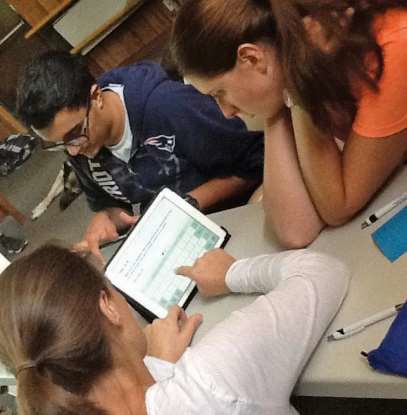 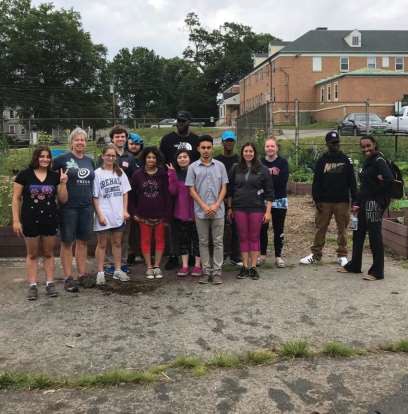 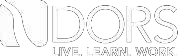 La aplicación estará disponible a partir del viernes 31 de enero de 2020.Por favor visita: https://levelupcamp.campbrainregistration.com/Level Up Camp es posible gracias a la asociación con el Department of Aging and Disability Services (ADS), Bureau of Rehabilitation Services (BRS), Bureau of Education and Services for the Blind (BESB), y Oak Hill.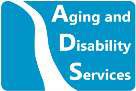 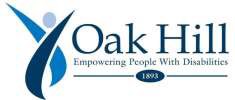 